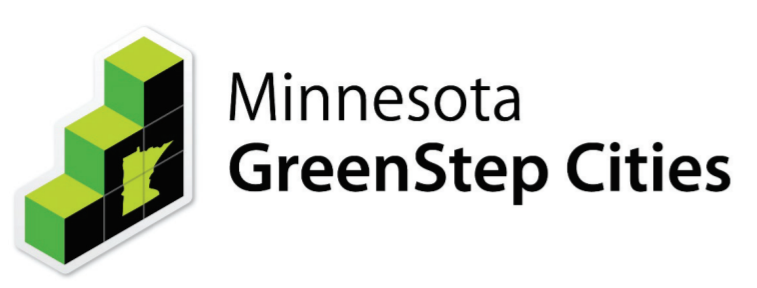 Assessment 2024City of Maplewood: Category A CityAbout the ProgramThe GreenStep Cities program is a five-step program for cities and tribal nations to work towards sustainability. There are 29 best practices which each provide required and recommended actions. Recommended actions are placed into the following categories: buildings and lighting, land use, transportation, environmental management, and resilient economic and community development. Each action submitted by a city receives a ranking based on a three-star system. 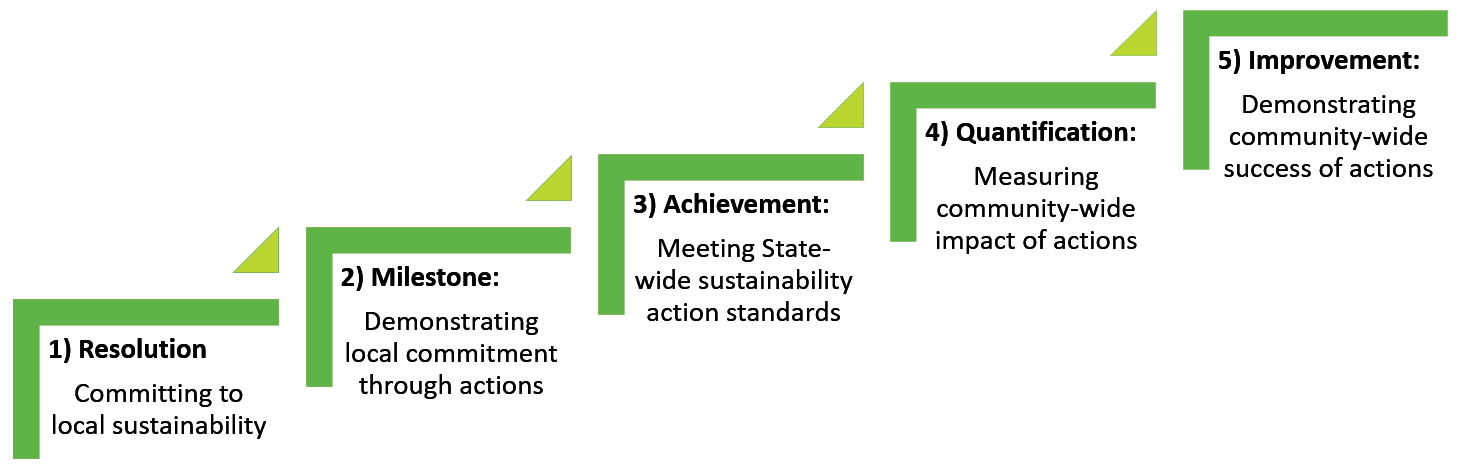 Information and GreenStep Status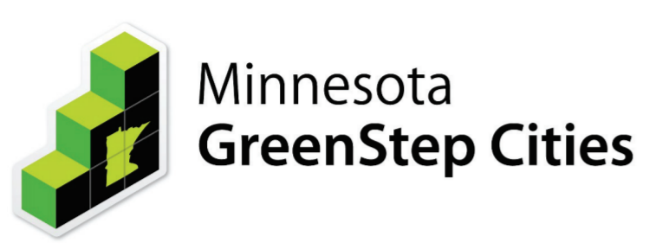 Current Distribution of BP Categories:  		    Star-Rating of Actions: Notable Actions2015 Community Action Plan: Towards Carbon Neutrality adopted by city; 2-yr. outreach partnership with Xcel Energy will reduce energy costs for high residential/commercial users. 136,000 kWh/yr. savings & one new green job resulting from $10,000 city grant to Maplewood Mall for 107 parking lot lighting retrofits.$800+/yr. in trash hauler fee reductions for several businesses resulting from close city/Waste Wise staff visits.RFID chips on trash carts allow city to offer bi-weekly garbage rates and price breaks for 3+ week resident vacations. First MN city in 20 years to shift to organized residential waste collection, estimated to save residents approximately $1 million per year and to save the city money spent on excessive road wear and tear.Adopted “Living Streets” policy addressing rain gardens, traffic calming, improved walking and biking conditions, and boulevard tree standards.$100,000 saved by using living streets design in a street reconstruction project with less pavement. International Green Construction Code governs all new city buildings, all commercial renovation projects that require city regulatory approval.City installs rain gardens in all street reconstruction projects; there exist over 620 home rain gardens and over 60 rain gardens on city land.City covers 50% or $100 of any street shade tree purchased by a resident.Chickens and bees allowed by ordinance; city community garden coordinator for all city community gardens.Fire Station No. 1 cut 2015 natural gas use 38% ($5,000/yr. savings) below other fire stations in the city; first station in the nation built to 2012 IgCC ( International Green Construction Code - the basis of the 2013 Maplewood Green Building Program).City fleet eliminated 4 vehicles by means of policy that spurred more effective carpooling & sharing between departments.Holistic asset management program for pavement, storm water, lighting, sewer, buildings: assets mapped & condition-rated in the Cartegraph system; an issue can be reported by citizens via smart phone app.2017 climate vulnerability assessment; 2019 funding & outreach to create a Climate Adaptation Plan2019 Wakefield Park building: solar-ready and built under city's Green Building Code. Notable Metrics 100% of traffic lights are LEDs; increased LED street lights from 67% in 2018 to 100% in 2022; increased city building LEDs from 33% in 2018 to 95% in 2022.  Constructed new or reconstructed 2.5 miles of sidewalk and trails in 2022. 100% of Maplewood residents are within 1 mile of a bicycle route, an increase over 62% in 2017.100% of Maplewood residents live within ¾ miles of transit routes.96% of all new housing (148 units) added in 2022 were affordable units. Improved Stormwater Assessment scores from 55 in 2019 to 70 in 2022; adaptation scores from 73 to 90.Increased the number of city-owned and private renewable energy generation sites from 32 (524 kW) in 2018 to 165 (5636 kW) in 2022.Maplewood purchases 754 MWhr/yr of renewable energy for city operations; 54.93% of city operation’s needs. Maplewood saw a reduction in community-wide waste and energy greenhouse gas emissions in 2022.10 raingardens were installed in 2022 (9 on private property with RWMWD and 1 infiltration basin/rain garden installed as part of the Maplewood 2022 street project).Step Advancement GuidelinesGuidelines for Step 2: As a Category A city, report ANY 8 Best Practices to be recognized at Step 2. Any 8 Best Practices Guidelines for Step 3:As a Category A city, the following must be reported, at minimum to be recognized at Step 3: 

 Any 16 Best Practices  Public Buildings:  1.1,  1.2, and  any one additional action from 1.3-1.7 Buildings & Lighting:  any one additional Buildings & Lighting BP (2-5) Comprehensive, Climate & Energy Plans:  6.1 and  6.2 Land Use:  any one additional Land Use BP (7-10) Living & Complete Streets:  11.1 and   any two additional actions from 11.1-11.6  Mobility Options:   any two actions from 12.1-12.6 Sustainable Purchasing:  15.1 and  any one additional action from 15.2-15.8 Community Forests & Soils:   any two actions from 16.1-16.7 Stormwater Management:  any one action from 17.1-17.6 Environmental Management:  any one additional Environmental Management BP (18-23) Benchmarks & Community Engagement:  24.1 and  24.2  Green Business Development:   any two actions from 25.1-25.7 * Climate Adaptation & Community Resilience:  29.1 at a 2- or 3-star rating * City completed Step 3 requirements prior to BP 29 addition to programGuidelines for Steps 4 and 5:Steps 4 and 5 focus on metrics – what are the outcomes of all of the actions that the city has implemented over time? Step 4: Measure and report a minimum number of core and optional metrics for the previous calendar year or the most recent available data. Category A communities: In addition to CORE metrics, include 5 additional metrics of choice. Step 5: Demonstrate improvement three eligible metrics measured in Step 4, from one year to next.Category A, B, and C communities: Improve upon 3 eligible metric elements. 
Best Practice Actions: Detailed DescriptionsStep 42016-2023Step 52017-2023Buildings and LightingBP 1: Efficient Existing Public Buildings
BP 2: Efficient Existing Private Buildings
BP 3: New Green Buildings
BP 4: Efficient Outdoor Lighting and Signals
BP 5: Building RedevelopmentBuildings and LightingBP 1: Efficient Existing Public Buildings
BP 2: Efficient Existing Private Buildings
BP 3: New Green Buildings
BP 4: Efficient Outdoor Lighting and Signals
BP 5: Building RedevelopmentBuildings and LightingBP 1: Efficient Existing Public Buildings
BP 2: Efficient Existing Private Buildings
BP 3: New Green Buildings
BP 4: Efficient Outdoor Lighting and Signals
BP 5: Building RedevelopmentBuildings and LightingBP 1: Efficient Existing Public Buildings
BP 2: Efficient Existing Private Buildings
BP 3: New Green Buildings
BP 4: Efficient Outdoor Lighting and Signals
BP 5: Building RedevelopmentBuildings and LightingBP 1: Efficient Existing Public Buildings
BP 2: Efficient Existing Private Buildings
BP 3: New Green Buildings
BP 4: Efficient Outdoor Lighting and Signals
BP 5: Building RedevelopmentBest Practice 1: Efficient Existing Public BuildingsBP 1 Completed?    Total actions completed: Actions to Complete BP 1: 1.1, 1.2, and any one additional action      Best Practice 1: Efficient Existing Public BuildingsBP 1 Completed?    Total actions completed: Actions to Complete BP 1: 1.1, 1.2, and any one additional action      Best Practice 1: Efficient Existing Public BuildingsBP 1 Completed?    Total actions completed: Actions to Complete BP 1: 1.1, 1.2, and any one additional action      Best Practice 1: Efficient Existing Public BuildingsBP 1 Completed?    Total actions completed: Actions to Complete BP 1: 1.1, 1.2, and any one additional action      Best Practice 1: Efficient Existing Public BuildingsBP 1 Completed?    Total actions completed: Actions to Complete BP 1: 1.1, 1.2, and any one additional action      Best Practice Action: Completed:
(Star Level out of three stars)Action Description: 
(View on GreenStep Website for full description) Action Summary: 
(Provided by GreenStep Staff)Date of Last Entry:1.1 Enter/update building information and monthly usage data into the MN B3 Benchmarking database. Data since 2008 used to make changes; A clear process for inputting B3 data12/29/20161.2Make no/low cost indoor lighting and operational changes in city-owned/school buildings.All city buildings using LED lighting12/29/20161.3Invest in larger energy efficiency projects. EECBG grant in 2009 to replace 2 boilers, HVAC upgrades at City Hall, lighting updates at Community Center and Goodrich Park12/29/20161.4Implement IT efforts and city employee engagement to reduce plug loads, building energy use and workflow efficiency.Power management for computers, office lighting; Energy Challenge to City employees; 2015 Power Down plug load study12/29/20161.5Meet the SB 2030 energy standard or qualify under a green building or energy framework.2013 Maplewood Green Building Program; first in the nation to adopt a Green Building Code based on the new international standards! Fire Station No. 1 first building in the nation designed and built to the specs and cut natural gas use in 2015 by 38% ($5,000/yr. savings) compared to other fire stations in the City5/5/20161.6Improve operations and maintenance of city-owned/school buildings and leased buildings. 1.7Install one or more of the following:-A ground-source, closed loop geothermal system.-A district energy/microgrid system.-A rainwater harvesting system Best Practice 2:  Efficient Existing Private BuildingsBP 2 Completed?    Total actions completed: Actions to Complete BP 2: Any two actionsBest Practice 2:  Efficient Existing Private BuildingsBP 2 Completed?    Total actions completed: Actions to Complete BP 2: Any two actionsBest Practice 2:  Efficient Existing Private BuildingsBP 2 Completed?    Total actions completed: Actions to Complete BP 2: Any two actionsBest Practice 2:  Efficient Existing Private BuildingsBP 2 Completed?    Total actions completed: Actions to Complete BP 2: Any two actionsBest Practice 2:  Efficient Existing Private BuildingsBP 2 Completed?    Total actions completed: Actions to Complete BP 2: Any two actionsBest Practice Action: Completed:
(Star Level out of three stars)Action Description: 
(View on GreenStep Website for full description) Action Summary: 
(Provided by GreenStep Staff)Date of Last Entry:2.1 Create or participate in a program to promote energy and water efficiency.2015 Partners in Energy MOU with Xcel Energy to do Energy Action-outreach to high R/C users; 2015 Energize Maplewood! A Community Action Plan Towards Carbon Neutrality; 2016 Building Tune Up Program for seven local businesses5/4/20162.2Integrate green building and EV charging best practices information and assistance into the building permit process.ICC700 code cost/energy savings available during the building permit processes5/1/20152.3Implement an energy rating/disclosure policy for residential/commercial buildings.2.4Describe energy/water efficiency outcomes and other green building practices at local businesses and not-for-profit organizations.Low-rise multifamily development in the city that is rated LEED gold5/1/20152.5Create one of the following:-Water-wise landscaping ordinance/ guidance-WaterSense purchasing program-Guidance on rainwater harvesting and home water softener useModel landscaping ordinance allows for low water use landscaping; resources for sustainable turf yards; advertise rain barrel sales; fertilizer ordinance5/1/20152.6Provide a financial or other incentive to private parties who add energy/sustainability improvements, meet the SB 2030 energy standard, or renovate using a green building or energy framework.IgCC code adopted; recommissioning studies; energy data reporting 5/1/20152.7Customize a model sustainable building renovation policy that includes the SB 2030 energy standard and adopt the language to govern private renovation projects. Policy based off the International Green Construction Code governing commercial renovation projects that require city regulatory approval5/1/2015Best Practice 3:  New Green BuildingsBP 3 Completed?    Total actions completed: Actions to Complete BP 3: Any one action from 3.1-3.2 and any one action from 3.3-3.5Best Practice 3:  New Green BuildingsBP 3 Completed?    Total actions completed: Actions to Complete BP 3: Any one action from 3.1-3.2 and any one action from 3.3-3.5Best Practice 3:  New Green BuildingsBP 3 Completed?    Total actions completed: Actions to Complete BP 3: Any one action from 3.1-3.2 and any one action from 3.3-3.5Best Practice 3:  New Green BuildingsBP 3 Completed?    Total actions completed: Actions to Complete BP 3: Any one action from 3.1-3.2 and any one action from 3.3-3.5Best Practice 3:  New Green BuildingsBP 3 Completed?    Total actions completed: Actions to Complete BP 3: Any one action from 3.1-3.2 and any one action from 3.3-3.5Best Practice Action: Completed:
(Star Level out of three stars)Action Description: 
(View on GreenStep Website for full description) Action Summary: 
(Provided by GreenStep Staff)Date of Last Entry:3.1 Require by city policy that new city-owned buildings be built using the SB 2030 energy standard and/or a green building framework. International Green Construction Code required for new city buildings adopted in 2013; 2023 review of buildings built by new code; 2024 new green building code being updated 1/3/20243.2Work with the local school district to ensure that future new schools are built using the SB 2030 energy standard and/or a green building framework.3.3Adopt a sustainable building policy for private buildings; include the SB 2030 energy standard; adopt language governing new development projects. All city-financed buildings/projects will be considered by the City as to how they follow IgCC code5/1/20153.4Provide a financial or other incentive to private parties who build new buildings that utilize the SB 2030 energy standard and/or a green building framework.City staff help early in the planning process; special recognition; possible EDA cash awards  5/1/20153.5Adopt environmentally preferable covenant guidelines for new common interest communities addressing sustainability. Best Practice 4: Efficient Outdoor Lighting and SignalsBP 4 Completed?    Total actions completed: Actions to Complete BP 4: Any two one actions (including one from 4.5-4.8)Best Practice 4: Efficient Outdoor Lighting and SignalsBP 4 Completed?    Total actions completed: Actions to Complete BP 4: Any two one actions (including one from 4.5-4.8)Best Practice 4: Efficient Outdoor Lighting and SignalsBP 4 Completed?    Total actions completed: Actions to Complete BP 4: Any two one actions (including one from 4.5-4.8)Best Practice 4: Efficient Outdoor Lighting and SignalsBP 4 Completed?    Total actions completed: Actions to Complete BP 4: Any two one actions (including one from 4.5-4.8)Best Practice 4: Efficient Outdoor Lighting and SignalsBP 4 Completed?    Total actions completed: Actions to Complete BP 4: Any two one actions (including one from 4.5-4.8)Best Practice Action: Completed:
(Star Level out of three stars)Action Description: 
(View on GreenStep Website for full description) Action Summary: 
(Provided by GreenStep Staff)Date of Last Entry:4.1 Require energy efficient, Dark-Sky compliant new or replacement outdoor lighting fixtures on city-owned/private buildings/facilities.4.2Purchase LEDs for all future street lighting and traffic signals.4.3Replace city street lighting with Dark Sky-compliant LEDs, modifying any city franchise/utility agreement and adding smart grid attributes.4.4Coordinate traffic signals; optimize signal timing to minimize car idling at intersections yet maintain safe and publicly acceptable vehicle speeds.Traffic signal timing part of the living streets policy implemented in 2013 for all new construction and renovation projects5/1/20154.5Use LED/solar-powered lighting for a flashing sign or in a street/parking lot/park project.4.6Relamp/improve exterior building lighting for city-owned buildings/ facilities with energy efficient, Dark-Sky compliant lighting.4.7Replace city-owned parking lot/ramp lighting with Dark-Sky compliant, energy efficient, automatic dimming lighting technologies.4.8Replace city's existing traffic signal indications with LEDs.Best Practice 5: Building RedevelopmentBP 5 Completed?    Total actions completed: Actions to Complete BP 5: Any one action Best Practice 5: Building RedevelopmentBP 5 Completed?    Total actions completed: Actions to Complete BP 5: Any one action Best Practice 5: Building RedevelopmentBP 5 Completed?    Total actions completed: Actions to Complete BP 5: Any one action Best Practice 5: Building RedevelopmentBP 5 Completed?    Total actions completed: Actions to Complete BP 5: Any one action Best Practice 5: Building RedevelopmentBP 5 Completed?    Total actions completed: Actions to Complete BP 5: Any one action Best Practice Action: Completed:
(Star Level out of three stars)Action Description: 
(View on GreenStep Website for full description) Action Summary: 
(Provided by GreenStep Staff)Date of Last Entry:5.1 Adopt an historic preservation ordinance/ regulations and encourage adaptive reuse.Historic preservation commission & ordinance4/12/20145.2Implement the Minnesota Main Street model for commercial revitalization.Rezoned and redeveloped Gladstone area included considerations for transportation and density 3/20/20125.3Plan for reuse of large-format retail buildings, or work with a local school, church or commercial building to either add-on space or repurpose space into new uses.5.4Create/modify a green residential remodeling assistance/financing program to assist homeowners in adding space or sustainable features. Assistance from IgCC during the permitting process  5/1/20155.5Adopt development/design standards and programs that facilitate infill, redevelopment, and adaptable buildings. Gladstone redevelopment (mix of residential, senior living, strip/large commercial) close to transportation trail options5/1/2015Land UseBP 6: Comprehensive, Climate and Energy Plans
BP 7: Resilient City Growth
BP 8:  Mixed Uses
BP 9:  Efficient Highway and Auto-Oriented Development
BP 10:  Design for Natural Resource Conservation
Land UseBP 6: Comprehensive, Climate and Energy Plans
BP 7: Resilient City Growth
BP 8:  Mixed Uses
BP 9:  Efficient Highway and Auto-Oriented Development
BP 10:  Design for Natural Resource Conservation
Land UseBP 6: Comprehensive, Climate and Energy Plans
BP 7: Resilient City Growth
BP 8:  Mixed Uses
BP 9:  Efficient Highway and Auto-Oriented Development
BP 10:  Design for Natural Resource Conservation
Land UseBP 6: Comprehensive, Climate and Energy Plans
BP 7: Resilient City Growth
BP 8:  Mixed Uses
BP 9:  Efficient Highway and Auto-Oriented Development
BP 10:  Design for Natural Resource Conservation
Land UseBP 6: Comprehensive, Climate and Energy Plans
BP 7: Resilient City Growth
BP 8:  Mixed Uses
BP 9:  Efficient Highway and Auto-Oriented Development
BP 10:  Design for Natural Resource Conservation
Best Practice 6: Comprehensive, Climate and Energy PlansBP 6 Completed?    Total actions completed: Actions to Complete BP 6: 6.1 and 6.2Best Practice 6: Comprehensive, Climate and Energy PlansBP 6 Completed?    Total actions completed: Actions to Complete BP 6: 6.1 and 6.2Best Practice 6: Comprehensive, Climate and Energy PlansBP 6 Completed?    Total actions completed: Actions to Complete BP 6: 6.1 and 6.2Best Practice 6: Comprehensive, Climate and Energy PlansBP 6 Completed?    Total actions completed: Actions to Complete BP 6: 6.1 and 6.2Best Practice 6: Comprehensive, Climate and Energy PlansBP 6 Completed?    Total actions completed: Actions to Complete BP 6: 6.1 and 6.2Best Practice Action: Completed:
(Star Level out of three stars)Action Description: 
(View on GreenStep Website for full description) Action Summary: 
(Provided by GreenStep Staff)Date of Last Entry:6.1 Adopt a comprehensive plan or a future land use plan adopted by the county or a regional entity.Sustainability Chapter includes energy, climate, and local foods goals and actions5/26/20216.2Demonstrate that regulatory ordinances comply with the comprehensive plan.Many ordinances that utilize the Comprehensive Plan as a foundation for decisions5/1/20156.3Include requirements in comprehensive and/or other plans for intergovernmental coordination.Coordinate on transportation, watershed impacts, land use, police, fire, and sewer/wter5/1/20156.4Include ecological provisions in the comprehensive plan that explicitly aim to minimize open space fragmentation and/or establish a growth area with expansion criteria.Chapter 6 includes open spaces; Chapter 7 includes environmental impacts on flora and fauna5/1/20156.5Adopt climate mitigation and/or energy independence goals/objectives in the comprehensive plan or in a separate policy document; include transportation recommendations.April 2015 A Community Action Plan - Towards Carbon Neutrality4/24/2015Best Practice 7: Resilient City GrowthBP 7 Completed?    Total actions completed: Actions to Complete BP 7:  Any one actionBest Practice 7: Resilient City GrowthBP 7 Completed?    Total actions completed: Actions to Complete BP 7:  Any one actionBest Practice 7: Resilient City GrowthBP 7 Completed?    Total actions completed: Actions to Complete BP 7:  Any one actionBest Practice 7: Resilient City GrowthBP 7 Completed?    Total actions completed: Actions to Complete BP 7:  Any one actionBest Practice 7: Resilient City GrowthBP 7 Completed?    Total actions completed: Actions to Complete BP 7:  Any one actionBest Practice Action: Completed:
(Star Level out of three stars)Action Description: 
(View on GreenStep Website for full description) Action Summary: 
(Provided by GreenStep Staff)Date of Last Entry:7.1 Eliminate barriers and actively encourage higher density housing in city zoning ordinance and map. Zoning districts that allow for higher density at 6 units/acre and 15 units/acre adjacent to commercial and transit5/1/20157.2Achieve higher density housing with one of the following:a. Flexible lot size/frontage requirement for infill development.b. Density and floor area ratio (FAR) bonuses in selected residential zoning districts.c. Clustered residential development.d. Allowing accessory dwelling units, single-room occupancy housing, senior housing, co-housing or tiny houses / apartments by right in selected zoning districts.e. Implement a vacation rental property registration policy and/or special tax.Flexible lot size/footage requirements for infill development and usage of density and floor ratio bonuses in selected residential zoning district5/1/20157.3Achieve higher intensity commercial/industrial land uses through at least one of the following strategies:
a. Include a commercial district with zero-lot-line setbacks and a FAR minimum of 1.
b. Set targets for the minimum number of employees/acre in different commercial zones. Commercial districts allow for reduced lot sizes, zero lot-line setbacks, FAR minimum between .75 and 15/1/20157.4Provide incentives for affordable housing, workforce housing, infill projects, or for life-cycle housing at or near job or retail centers, or for achieving an average net residential density of seven units per acre.7.5Use design to create social trust and interaction among neighbors and allow developments that meet the prerequisites for LEED for Neighborhood Development certification.Best Practice 8:  Mixed UsesBP 8 Completed?    Total actions completed: Actions to Complete BP 8: Any two actionsBest Practice 8:  Mixed UsesBP 8 Completed?    Total actions completed: Actions to Complete BP 8: Any two actionsBest Practice 8:  Mixed UsesBP 8 Completed?    Total actions completed: Actions to Complete BP 8: Any two actionsBest Practice 8:  Mixed UsesBP 8 Completed?    Total actions completed: Actions to Complete BP 8: Any two actionsBest Practice 8:  Mixed UsesBP 8 Completed?    Total actions completed: Actions to Complete BP 8: Any two actionsBest Practice Action: Completed:
(Star Level out of three stars)Action Description: 
(View on GreenStep Website for full description) Action Summary: 
(Provided by GreenStep Staff)Date of Last Entry:8.1Organize or participate in a community planning process for the city/a mixed-use district, including specific community engagement practices that engage cultural and income diverse community members.8.2Locate or lease a property for use as a school, city building or other government facility that has at least two of these attributes:a. Adjacent to an existing employment or residential center.b. Designed to facilitate and encourage access by walking, biking, or other non-vehicle travel modes.c. Accessible by regular transit service.City Hall, MCC located by Gateway Trail, residential, commercial, and share parking with County Courthouse; Gateway Corridor 5/1/20158.3Modify a planned unit development (PUD) ordinance to emphasize or require mixed-use development or affordable housing, to limit residential PUDs to areas adjacent to commercial development, and/or to add sustainability features.Legacy Village PUD allows residential adjacent to commercial; Gladstone PUD mix of residential and commercial, near trails5/1/20158.4Report that a (re)development meets a city/community-determined minimum point threshold under the Equitable Development Scorecard or LEED-Neighborhood Development.8.5Have a downtown zoning district that emphasizes small and destination business, entrepreneurial spaces, and allows or requires residential and residential-compatible commercial development.Gladstone redevelopment mixed used with residential and commercial5/1/20158.6Incorporate form-based zoning approaches into the zoning code, in those areas where a diverse mix of uses is desired.Form-based zoning for Gladstone area; incorporated form based thinking with "Living Streets" related to future developments5/1/20158.7Create incentives for vertical mixed-use development in appropriate locations.Comprehensive Plan gives greater support for mixed use planning within commercial hubs5/1/2015Best Practice 9:  Efficient Highway and Auto-Oriented DevelopmentBP 9 Completed?    Total actions completed: Actions to Complete BP 9: Any one actionBest Practice 9:  Efficient Highway and Auto-Oriented DevelopmentBP 9 Completed?    Total actions completed: Actions to Complete BP 9: Any one actionBest Practice 9:  Efficient Highway and Auto-Oriented DevelopmentBP 9 Completed?    Total actions completed: Actions to Complete BP 9: Any one actionBest Practice 9:  Efficient Highway and Auto-Oriented DevelopmentBP 9 Completed?    Total actions completed: Actions to Complete BP 9: Any one actionBest Practice 9:  Efficient Highway and Auto-Oriented DevelopmentBP 9 Completed?    Total actions completed: Actions to Complete BP 9: Any one actionBest Practice Action: Completed:
(Star Level out of three stars)Action Description: 
(View on GreenStep Website for full description) Action Summary: 
(Provided by GreenStep Staff)Date of Last Entry:9.1Establish design goals for at least one highway/auto-oriented corridor/cluster.Highway 36 and 61 corridors studied and visual preference survey; English Street project constructed with Living Streets Policy5/1/20159.2Participate in regional economic development planning with representatives from surrounding townships, cities, the county and business interests to:a. Estimate commercial/industrial needs among all jurisdictions.b. Jointly implement recommendations to stage highway/auto-oriented commercial development in order to avoid overbuilding and expensive low-density development.Works with Met Council on transportation and economic planning along Highway 36; land zoning planning with Woodbury3/20/20129.3Adopt infrastructure design standards that protect the economic and ecologic functions of the highway corridor through clustering of development, native plantings and incorporating access management standards.9.4Adopt development policies for large-format developments, zoning for auto-oriented commercial districts at the sub-urban edge and/or in tightly defined and smaller urban development corridors/nodes that have some bike/walk/transit access.Best Practice 10:  Design for Natural Resource ConservationBP 10 Completed?    Total actions completed: Actions to Complete BP 10: Any one actionBest Practice 10:  Design for Natural Resource ConservationBP 10 Completed?    Total actions completed: Actions to Complete BP 10: Any one actionBest Practice 10:  Design for Natural Resource ConservationBP 10 Completed?    Total actions completed: Actions to Complete BP 10: Any one actionBest Practice 10:  Design for Natural Resource ConservationBP 10 Completed?    Total actions completed: Actions to Complete BP 10: Any one actionBest Practice 10:  Design for Natural Resource ConservationBP 10 Completed?    Total actions completed: Actions to Complete BP 10: Any one actionBest Practice Action: Completed:
(Star Level out of three stars)Action Description: 
(View on GreenStep Website for full description) Action Summary: 
(Provided by GreenStep Staff)Date of Last Entry:10.1Conduct a Natural Resource Inventory or Assessment; incorporate protection of priority natural systems or resources such as groundwater through the subdivision or development process.10.2For cities outside or on the fringe of metropolitan areas, conduct a build-out analysis, fiscal impact study, or adopt an urban growth boundary and a capital improvement plan that provides long-term protection of natural resources/systems, and agriculture outside the boundary.10.3For cities within metropolitan areas, incorporate woodland best management practices addressing protection of wooded areas into zoning or development review.Tree preservation ordinance adopted 20065/1/201510.4Adopt a conservation design policy; use a conservation design tool for pre-design meetings with developers and for negotiating development agreements in cities with undeveloped natural resource areas.10.5Preserve environmentally sensitive, community-valued land by placing a conservation easement on city lands, and by encouraging/funding private landowners to place land in conservation easements.Trout Brook Reserve prairie and wildflower planting 2001 with easement; conservation easement on Priory natura preserve; 2013 70 acre fish creek property acquired with Conservation Fund  5/1/201510.6Conserve natural, cultural, historic resources by adopting or amending city codes and ordinances to support sustainable sites, including roadsides, and environmentally protective land use development.10.7Support and protect wildlife through habitat rehabilitation, preservation and recognition programs.TransportationBP 11: Living & Complete Streets
BP 12:  Mobility Options
BP 13: Efficient City Fleets
BP 14: Demand-Side Travel PlanningTransportationBP 11: Living & Complete Streets
BP 12:  Mobility Options
BP 13: Efficient City Fleets
BP 14: Demand-Side Travel PlanningTransportationBP 11: Living & Complete Streets
BP 12:  Mobility Options
BP 13: Efficient City Fleets
BP 14: Demand-Side Travel PlanningTransportationBP 11: Living & Complete Streets
BP 12:  Mobility Options
BP 13: Efficient City Fleets
BP 14: Demand-Side Travel PlanningTransportationBP 11: Living & Complete Streets
BP 12:  Mobility Options
BP 13: Efficient City Fleets
BP 14: Demand-Side Travel PlanningBest Practice 11: Living & Complete StreetsBP 11 Completed?    Total actions completed: Actions to Complete BP 11: 11.1 and any two additional actionsBest Practice 11: Living & Complete StreetsBP 11 Completed?    Total actions completed: Actions to Complete BP 11: 11.1 and any two additional actionsBest Practice 11: Living & Complete StreetsBP 11 Completed?    Total actions completed: Actions to Complete BP 11: 11.1 and any two additional actionsBest Practice 11: Living & Complete StreetsBP 11 Completed?    Total actions completed: Actions to Complete BP 11: 11.1 and any two additional actionsBest Practice 11: Living & Complete StreetsBP 11 Completed?    Total actions completed: Actions to Complete BP 11: 11.1 and any two additional actionsBest Practice Action: Completed:
(Star Level out of three stars)Action Description: 
(View on GreenStep Website for full description) Action Summary: 
(Provided by GreenStep Staff)Date of Last Entry:11.1Adopt a complete streets policy, or a living streets policy, which addresses landscaping and stormwater.Living Streets policy adopted 20135/16/201611.2Adopt zoning language or approve a skinny street/development project that follows green street and/or walkable streets principles.11.3Modify a street in compliance with the city's complete streets policy.Raingardens installed with all of street reconstruction projects5/1/201511.4Identify, prioritize and remedy complete streets gaps and lack of connectivity/safety within your road network.Planned and routine Living Streets improvements; Bartelmy/Meyer and Arkwright Sunrise renovated with policy5/1/201511.5Identify and remedy street-trail gaps between city streets and off-road trails/bike trails.Hazelwood Street and Bruce Vento trail connected; connections to Oakdale and White Bear Lake; Gateway Trail 5/1/201511.6Implement traffic calming policy/measures in at least one street redevelopment project.Beam Avenue narrowed and bump outs constructed; roundabout added to Gladstone area5/1/2015Best Practice 12:  Mobility OptionsBP 12 Completed?    Total actions completed: Actions to Complete BP 12: Any two actionsBest Practice 12:  Mobility OptionsBP 12 Completed?    Total actions completed: Actions to Complete BP 12: Any two actionsBest Practice 12:  Mobility OptionsBP 12 Completed?    Total actions completed: Actions to Complete BP 12: Any two actionsBest Practice 12:  Mobility OptionsBP 12 Completed?    Total actions completed: Actions to Complete BP 12: Any two actionsBest Practice 12:  Mobility OptionsBP 12 Completed?    Total actions completed: Actions to Complete BP 12: Any two actionsBest Practice Action: Completed:
(Star Level out of three stars)Action Description: 
(View on GreenStep Website for full description) Action Summary: 
(Provided by GreenStep Staff)Date of Last Entry:12.1Increase walking, biking and transit. Living Streets plan requires the creation of paved shoulders that are the width of the average city bike lane5/1/201512.2Conduct an Active Living campaign such as a Safe Routes to School program.SRTS plan and staff5/1/201512.3Prominently identify mobility options: transit; paratransit/Dial-A-Ride; ridesharing/cab services; rental cars; bikes; airports.List of mobility options for hire and links to transportation options on website 5/1/201512.4Promote carpooling or ridesharing among community members, city employees, businesses, high schools and institutions of higher education.Promoted with city employees and in sustainable purchasing policy; car pool info shared with city event invites4/24/201512.5Implement workplace multi-modal transportation best management practices - including telework/ flexwork - in city government, businesses or at a local health care provider.12.6Add/expand transit service, or promote car/bike sharing.Expanded park & ride lot by Maplewood Mall5/1/2015Best Practice 13: Efficient City FleetsBP 13 Completed?    Total actions completed: Actions to Complete BP 13: Any two actionsBest Practice 13: Efficient City FleetsBP 13 Completed?    Total actions completed: Actions to Complete BP 13: Any two actionsBest Practice 13: Efficient City FleetsBP 13 Completed?    Total actions completed: Actions to Complete BP 13: Any two actionsBest Practice 13: Efficient City FleetsBP 13 Completed?    Total actions completed: Actions to Complete BP 13: Any two actionsBest Practice 13: Efficient City FleetsBP 13 Completed?    Total actions completed: Actions to Complete BP 13: Any two actionsBest Practice Action: Completed:
(Star Level out of three stars)Action Description: 
(View on GreenStep Website for full description) Action Summary: 
(Provided by GreenStep Staff)Date of Last Entry:13.1Efficiently use your existing fleet of city vehicles by encouraging trip bundling, video conferencing, carpooling, vehicle sharing and incentives/technology.Vehicle sharing policy between departments; downsized fleet by 4 vehicles5/1/201513.2Right-size/down-size city fleet with the most fuel-efficient vehicles that are of an optimal size and capacity for their intended functions.Monitor all police cruisers; 2 new police interceptors to replace older Crown Victorias (5-8 mpg savings) 5/1/201513.3Phase-in operational changes, equipment changes including electric vehicles, and no-idling practices for city or local transit fleets.Fuel card used at gas pump; mandatory snow plow training; vehicle maintenance schedule full electric GEM car5/1/201513.4Phase in bike, e-bike, foot or horseback modes for police, inspectors and other city staff.Code-enforcement by foot/bike5/1/201513.5Document that local school bus fleet has optimized routes, start times, boundaries, vehicle efficiency and fuels, driver actions to cut costs including idling reduction, and shifting students from the bus to walking, biking and city transit.13.6Retrofit city diesel engines or install auxiliary power units and/or electrified parking spaces.Clean Diesel grant to retrofit four trucks; switched diesel fleet to biodiesel in 20115/1/2015Best Practice 14: Demand-Side Travel PlanningBP 14 Completed?    Total actions completed: Actions to Complete BP 14: Any two actionsBest Practice 14: Demand-Side Travel PlanningBP 14 Completed?    Total actions completed: Actions to Complete BP 14: Any two actionsBest Practice 14: Demand-Side Travel PlanningBP 14 Completed?    Total actions completed: Actions to Complete BP 14: Any two actionsBest Practice 14: Demand-Side Travel PlanningBP 14 Completed?    Total actions completed: Actions to Complete BP 14: Any two actionsBest Practice 14: Demand-Side Travel PlanningBP 14 Completed?    Total actions completed: Actions to Complete BP 14: Any two actionsBest Practice Action: Completed:
(Star Level out of three stars)Action Description: 
(View on GreenStep Website for full description) Action Summary: 
(Provided by GreenStep Staff)Date of Last Entry:14.1Reduce/eliminate parking minimums; add parking maximums; develop district parking; install meters and charge for parking at curb and city-owned lots/ramps.14.2For cities with regular transit service, require/provide incentives for the siting of retail services at transit/ density nodes.14.3For cities with regular transit service, require/provide incentives for the siting of higher density housing at transit/density nodes.14.4Require new (re)developments to prepare a travel demand management plan or transit-oriented development standards or LEED for Neighborhood Development certification.Environmental ManagementBP 15: Sustainable Purchasing
BP 16: Community Forests and Soil
BP 17: Stormwater Management
BP 18: Parks and Trails
BP 19: Surface Water
BP 20: Efficient Water and Wastewater Systems
BP 21: Septic Systems
BP 22: Sustainable Consumption and Waste
BP 23: Local Air Quality
Environmental ManagementBP 15: Sustainable Purchasing
BP 16: Community Forests and Soil
BP 17: Stormwater Management
BP 18: Parks and Trails
BP 19: Surface Water
BP 20: Efficient Water and Wastewater Systems
BP 21: Septic Systems
BP 22: Sustainable Consumption and Waste
BP 23: Local Air Quality
Environmental ManagementBP 15: Sustainable Purchasing
BP 16: Community Forests and Soil
BP 17: Stormwater Management
BP 18: Parks and Trails
BP 19: Surface Water
BP 20: Efficient Water and Wastewater Systems
BP 21: Septic Systems
BP 22: Sustainable Consumption and Waste
BP 23: Local Air Quality
Environmental ManagementBP 15: Sustainable Purchasing
BP 16: Community Forests and Soil
BP 17: Stormwater Management
BP 18: Parks and Trails
BP 19: Surface Water
BP 20: Efficient Water and Wastewater Systems
BP 21: Septic Systems
BP 22: Sustainable Consumption and Waste
BP 23: Local Air Quality
Environmental ManagementBP 15: Sustainable Purchasing
BP 16: Community Forests and Soil
BP 17: Stormwater Management
BP 18: Parks and Trails
BP 19: Surface Water
BP 20: Efficient Water and Wastewater Systems
BP 21: Septic Systems
BP 22: Sustainable Consumption and Waste
BP 23: Local Air Quality
Best Practice 15: Sustainable PurchasingBP 15 Completed?    Total actions completed: Actions to Complete BP 15: 15.1 and any one additional action Best Practice 15: Sustainable PurchasingBP 15 Completed?    Total actions completed: Actions to Complete BP 15: 15.1 and any one additional action Best Practice 15: Sustainable PurchasingBP 15 Completed?    Total actions completed: Actions to Complete BP 15: 15.1 and any one additional action Best Practice 15: Sustainable PurchasingBP 15 Completed?    Total actions completed: Actions to Complete BP 15: 15.1 and any one additional action Best Practice 15: Sustainable PurchasingBP 15 Completed?    Total actions completed: Actions to Complete BP 15: 15.1 and any one additional action Best Practice Action: Completed:
(Star Level out of three stars)Action Description: 
(View on GreenStep Website for full description) Action Summary: 
(Provided by GreenStep Staff)Date of Last Entry:15.1Adopt a sustainable purchasing policy or administrative guidelines/practices directing the city purchase at least:a. EnergyStar and EPEAT certified equipment and appliances.b. Paper containing post-consumer recycled content.Environmental Purchasing Policy adopted in 20205/26/205115.2Purchase energy used by city government with a higher renewable percentage than required by MN law.15.3Establish purchasing preferences that support local, Minority, Disability, and Women-Owned businesses and, working with a local business association, develop a list of locally-produced products and suppliers for common purchases.15.4Require purchase of U.S. EPA WaterSense-certified products.15.5Set minimum sustainability standards to reduce the impact of your concrete use, asphalt, roadbed aggregate, or other construction materials.Purchasing policy sets standards for recycled content material including paper, aggregate, lubricants, signs, oil3/22/201215.6Require printing services to be purchased from companies using sustainable practices.15.7Lower the environmental footprint of meetings and events in the city.Purchasing Policy includes guidelines for sustainable meetings and events including not using plastic and foam utensils/wares; pop up recycling bins available for events 5/1/201515.8Use national green standards/ guidelines for purchasing/investments such as cleaning products, furniture, flooring/coatings. Purchasing policy specifies use of green standards/guidelines for cleaning products, paints, coatings, adhesives, carpets, etc.5/1/2015Best Practice 16: Community Forests and SoilBP 16 Completed?    Total actions completed: Actions to Complete BP 16: Any two actionsBest Practice 16: Community Forests and SoilBP 16 Completed?    Total actions completed: Actions to Complete BP 16: Any two actionsBest Practice 16: Community Forests and SoilBP 16 Completed?    Total actions completed: Actions to Complete BP 16: Any two actionsBest Practice 16: Community Forests and SoilBP 16 Completed?    Total actions completed: Actions to Complete BP 16: Any two actionsBest Practice 16: Community Forests and SoilBP 16 Completed?    Total actions completed: Actions to Complete BP 16: Any two actionsBest Practice Action: Completed:
(Star Level out of three stars)Action Description: 
(View on GreenStep Website for full description) Action Summary: 
(Provided by GreenStep Staff)Date of Last Entry:16.1Certify as a Tree City USA.Joined Tree City USA in 20085/1/201516.2Adopt best practices for urban tree planting/quality; require them in private developments and/or use them in at least one development project.16.3Budget for and achieve resilient urban canopy/tree planting goals.16.4Maximize tree planting along your main downtown street or throughout the city.City covers 50% or $100 of any street shade tree purchased by resident5/1/201516.5Adopt a tree preservation or native landscaping ordinance.Tree Preservation ordinance; tree replacement ordinance adopted 5/1/201516.6Build community capacity to protect existing trees by one or more of:a. Having trained tree specialists.b. Supporting volunteer forestry efforts.c. Adopting an EAB/forest management plan or climate adaptation plan for the urban forest.Contracted city forester is licensed arborist and certified tree inspector; 2 additional staff certified; EAB management plan passed 20115/1/201516.7Conduct a tree inventory or canopy study for public and private trees.Best Practice 17: Stormwater ManagementBP 17 Completed?    Total actions completed: Actions to Complete BP 17: Any one actionBest Practice 17: Stormwater ManagementBP 17 Completed?    Total actions completed: Actions to Complete BP 17: Any one actionBest Practice 17: Stormwater ManagementBP 17 Completed?    Total actions completed: Actions to Complete BP 17: Any one actionBest Practice 17: Stormwater ManagementBP 17 Completed?    Total actions completed: Actions to Complete BP 17: Any one actionBest Practice 17: Stormwater ManagementBP 17 Completed?    Total actions completed: Actions to Complete BP 17: Any one actionBest Practice Action: Completed:
(Star Level out of three stars)Action Description: 
(View on GreenStep Website for full description) Action Summary: 
(Provided by GreenStep Staff)Date of Last Entry:17.1Adopt and use Minnesota's Minimal Impact Design Standards (MIDS).17.2Complete the GreenStep Municipal Stormwater Management Assessment.#4 on BlueStar leaderboard4/24/201517.3Adopt by ordinance one or more stormwater infiltration/management strategies to reduce impervious surface.All re/new development over ½-acre or over 5,000 sq. ft. of new impervious surfaces fall under new stormwater requirements5/1/201517.4Create a stormwater utility that uses variable fees to incentivize and educate property owners. Environmental Utility Fund started 2003 to finance stormwater management 5/1/201517.5Adopt and implement guidelines or design standards/incentives for stormwater infiltration/reuse practices.Over 620 home rain gardens and over 60 rain gardens on city land5/1/201517.6Reduce de-icing and dust suppressant salt use to prevent permanent surface water and groundwater pollution.Best Practice 18: Parks and TrailsBP 18 Completed?    Total actions completed: Actions to Complete BP 18: Any three actionsBest Practice 18: Parks and TrailsBP 18 Completed?    Total actions completed: Actions to Complete BP 18: Any three actionsBest Practice 18: Parks and TrailsBP 18 Completed?    Total actions completed: Actions to Complete BP 18: Any three actionsBest Practice 18: Parks and TrailsBP 18 Completed?    Total actions completed: Actions to Complete BP 18: Any three actionsBest Practice 18: Parks and TrailsBP 18 Completed?    Total actions completed: Actions to Complete BP 18: Any three actionsBest Practice Action: Completed:
(Star Level out of three stars)Action Description: 
(View on GreenStep Website for full description) Action Summary: 
(Provided by GreenStep Staff)Date of Last Entry:18.1Make improvements within your city's system of parks, offroad trails and open spaces.Lakes Link Trail; new trails near Lake Phalen connecting to Gateway trail and the Bruce Vento trail5/1/201518.2Plan and budget for a network of parks, green spaces, water features and trails for areas where new development is planned.Any new development requires the planning and budgeting for large open spaces, parks, water features or trails5/1/201518.3Achieve minimum levels of city green space and maximize the percent within a ten-minute walk of community members.All residents located within ½ mile of a park; 5 acres of park for every 1,000 people; 710 acres (37%) of park and open space5/1/201518.4Adopt low-impact design standards in parks and trails that infiltrate or retain all 2 inch, 24-hour stormwater events on site.Adopted low-impact design standards in parks and trails that infiltrate/retain 2 inch, 24-hour stormwater events on site 4/27/201518.5Create park/city land management standards/practices that maximize at least one of the following:a. Low maintenance turf management; native landscaping; organic or integrated pest management; pollinator/monarch-safe policies.b. Recycling/compostables collection; use of compost as a soil amendment.c. Sources of nonpotable water, or surface/rain water, for irrigation.Low/no mow turf areas, native landscaping,  organic and integrated pest mgt.5/1/201518.6Certify at least one golf course in the Audubon Cooperative Sanctuary Program.Keller Gold Course is Certified Audubon Cooperative Sanctuary since 20085/1/201518.7Document that the operation and maintenance, or construction / remodeling, of at least one park building used an asset management tool, the SB 2030 energy standard, or a green building framework.Wakefield Park building built 2019 under Maplewood's Green Building Code and is a solar-ready building8/30/201918.8Develop a program to involve community members in hands-on land restoration, invasive species management and stewardship projects.Adopt-a-Park program; Maplewood Nature Center volunteer programs; annual buckthorn removal day 5/1/2015Best Practice 19: Surface WaterBP 19 Completed?    Total actions completed: Actions to Complete BP 19: If the city has a State public water, 19.4 and any one additional action.                                                    If the city does not have a State public water, any one action. Best Practice 19: Surface WaterBP 19 Completed?    Total actions completed: Actions to Complete BP 19: If the city has a State public water, 19.4 and any one additional action.                                                    If the city does not have a State public water, any one action. Best Practice 19: Surface WaterBP 19 Completed?    Total actions completed: Actions to Complete BP 19: If the city has a State public water, 19.4 and any one additional action.                                                    If the city does not have a State public water, any one action. Best Practice 19: Surface WaterBP 19 Completed?    Total actions completed: Actions to Complete BP 19: If the city has a State public water, 19.4 and any one additional action.                                                    If the city does not have a State public water, any one action. Best Practice 19: Surface WaterBP 19 Completed?    Total actions completed: Actions to Complete BP 19: If the city has a State public water, 19.4 and any one additional action.                                                    If the city does not have a State public water, any one action. Best Practice Action: Completed:
(Star Level out of three stars)Action Description: 
(View on GreenStep Website for full description) Action Summary: 
(Provided by GreenStep Staff)Date of Last Entry:19.1Consistently monitor surface water quality/clarity and report findings to community members.19.2Conduct/support multi-party community conversations, assessments, plans, and actions to improve local water quality/quantity.19.3Adopt and publicly report on measurable surface water improvement targets for lake, river, wetland and ditches.Surface Waters Management Plan sets goals; 2014 public meeting on Wakefield Lake nutrient loading3/22/201419.4Adopt a shoreland ordinance for all river and lake shoreland areas.Wetlands ordinance; Shoreline ordinance consistent with DNR 5/1/201519.5Adopt goals to revegetate shoreland and create a local program or outreach effort to help property owners with revegetation.19.6Implement an existing TMDL implementation plan.TMDL study to decrease nitrogen and phosphorus in Phalen-Casey chain of lakes5/1/201519.7Create/assist a Lake Improvement District.19.8Reduce flooding damage and costs through the National Flood Insurance Programs and the NFIP’s Community Rating System.Best Practice 20: Efficient Water and Wastewater SystemsBP 20 Completed?    Total actions completed: Actions to Complete BP 20: 20.1, 20.2, and any one additional actionBest Practice 20: Efficient Water and Wastewater SystemsBP 20 Completed?    Total actions completed: Actions to Complete BP 20: 20.1, 20.2, and any one additional actionBest Practice 20: Efficient Water and Wastewater SystemsBP 20 Completed?    Total actions completed: Actions to Complete BP 20: 20.1, 20.2, and any one additional actionBest Practice 20: Efficient Water and Wastewater SystemsBP 20 Completed?    Total actions completed: Actions to Complete BP 20: 20.1, 20.2, and any one additional actionBest Practice 20: Efficient Water and Wastewater SystemsBP 20 Completed?    Total actions completed: Actions to Complete BP 20: 20.1, 20.2, and any one additional actionBest Practice Action: Completed:
(Star Level out of three stars)Action Description: 
(View on GreenStep Website for full description) Action Summary: 
(Provided by GreenStep Staff)Date of Last Entry:20.1Compare the energy use and financial performance of your facilities with other peer facilities.20.2Plan and budget for motor maintenance and upgrades.20.3Establish an on-going budget and program for decreasing inflow and infiltration into sewer lines and losses in drinking water systems.Camera surveillance; quarterly review of flow reports; I&I addressed during street reconstruction; illegal sump pump connections checked for5/1/201520.4Optimize energy and chemical use at drinking water/wastewater facilities and decrease chloride in wastewater discharges.20.6Implement a wastewater plant efficiency project or a program for local private business operations.20.7Create a demand-side pricing program.Best Practice 21: Septic SystemsBP 21 Completed?    Total actions completed: Actions to Complete BP 21: Any one actionBest Practice 21: Septic SystemsBP 21 Completed?    Total actions completed: Actions to Complete BP 21: Any one actionBest Practice 21: Septic SystemsBP 21 Completed?    Total actions completed: Actions to Complete BP 21: Any one actionBest Practice 21: Septic SystemsBP 21 Completed?    Total actions completed: Actions to Complete BP 21: Any one actionBest Practice 21: Septic SystemsBP 21 Completed?    Total actions completed: Actions to Complete BP 21: Any one actionBest Practice Action: Completed:
(Star Level out of three stars)Action Description: 
(View on GreenStep Website for full description) Action Summary: 
(Provided by GreenStep Staff)Date of Last Entry:21.1Report to landowners suspected noncompliant or failing septic systems as part of an educational, informational and financial assistance and outreach program.21.2Use a community process to address failing septic systems.Program follows UofM 5-step OST process; Septic System ordinance5/1/201521.3Clarify/establish one or more responsible management entities for the proper design, siting, installation, operation, monitoring and maintenance of septic systems.SSTS ordinance adopted 2013 in compliance with MPCA5/1/201521.4Adopt a subsurface sewage treatment system ordinance.Inspection at time of property transfer; owner submits required MPCA Septic Tank Maintenance Reporting Form to City5/1/201521.5Create a program to finance septic system upgrades.21.6Work with homeowners/ businesses in environmentally sensitive areas to promote innovative waste water systems.21.7Arrange for assistance to commercial, retail and industrial businesses with water use reduction, pollution prevention and pretreatment prior to discharge to septics.Best Practice 22: Sustainable Consumption and WasteBP 22 Completed?    Total actions completed: Actions to Complete BP 22: Any one action from 22.1-22.3 and any one action from 22.4-22.8Best Practice 22: Sustainable Consumption and WasteBP 22 Completed?    Total actions completed: Actions to Complete BP 22: Any one action from 22.1-22.3 and any one action from 22.4-22.8Best Practice 22: Sustainable Consumption and WasteBP 22 Completed?    Total actions completed: Actions to Complete BP 22: Any one action from 22.1-22.3 and any one action from 22.4-22.8Best Practice 22: Sustainable Consumption and WasteBP 22 Completed?    Total actions completed: Actions to Complete BP 22: Any one action from 22.1-22.3 and any one action from 22.4-22.8Best Practice 22: Sustainable Consumption and WasteBP 22 Completed?    Total actions completed: Actions to Complete BP 22: Any one action from 22.1-22.3 and any one action from 22.4-22.8Best Practice Action: Completed:
(Star Level out of three stars)Action Description: 
(View on GreenStep Website for full description) Action Summary: 
(Provided by GreenStep Staff)Date of Last Entry:22.1Improve city operations/ procurement to prevent/reuse/recycle/compost waste from all public facilities, and minimize use of toxics and generation of hazardous waste.Parks recycling program since 2011; facility waste sort in 2008 and 2015; internal city facility recycling program; compost waste program at MCC5/1/201522.2Address concerns over consumer products and packaging through education, reuse options, recycling/composting options, credits, fees, mandates or bans. 22.3Improve profitability, legal compliance and conserve resources through adoption of ordinance language, licensing and resource management contracts.Citywide recycling program; opt in recycling program for businesses and schools; resizing bins; organics collection 5/1/201522.4Publicize, promote and use the varied businesses/services collecting and marketing used, repaired and rental consumer goods, especially electronics, in the city/county.With Bridging, Goodwill, Disabled American Veterans, Re-cycle, small engine mechanics 5/1/201522.5Arrange for a residential and/or business/institutional source-separated organics collection/ management program.Food-to-hogs program at a school; free compostable bags to hand to residents5/1/201522.6Improve recycling services/expand to multi-unit housing and commercial businesses.2012, 1st city to switch to organized collection in 19 years4/30/201522.7Improve/organize residential trash/ recycling/organics collection by private/public operations and offer significant volume-based pricing on residential garbage and/or incentives for recycling.Chips in containers; 95gal $13.32, 20gal$9.52 ($7.02 bi-weekly); bi-weekly trash rate5/1/201522.8Adopt a construction and demolition ordinance governing demolition permits that requires a level of recycling and reuse for building materials and soil/land-clearing debris.Best Practice 23: Local Air QualityBP 23 Completed?    Total actions completed: Actions to Complete BP 23: Any two actions Best Practice 23: Local Air QualityBP 23 Completed?    Total actions completed: Actions to Complete BP 23: Any two actions Best Practice 23: Local Air QualityBP 23 Completed?    Total actions completed: Actions to Complete BP 23: Any two actions Best Practice 23: Local Air QualityBP 23 Completed?    Total actions completed: Actions to Complete BP 23: Any two actions Best Practice 23: Local Air QualityBP 23 Completed?    Total actions completed: Actions to Complete BP 23: Any two actions Best Practice Action: Completed:
(Star Level out of three stars)Action Description: 
(View on GreenStep Website for full description) Action Summary: 
(Provided by GreenStep Staff)Date of Last Entry:23.1Replace small internal combustion engine lawn/garden equipment with lower polluting equipment.23.2Reduce residential burning of wood and yard waste and eliminate ‘backyard’ trash burning.Standards for outdoor wood burning in recreational fire procedure 5/1/201523.3Decrease air emissions from vehicle idling, business trucking, and pollutants/noise from stationary engines/back-up generators.Idling Policy in place for city vehicles 5/1/201523.5Install, assist with and promote publicly available EV charging stations or public fueling stations for alternative fuel vehicles.Resilient Economic and Community DevelopmentBP 24: Benchmarks and Community Engagement
BP 25: Green Business Development
BP 26: Renewable Energy
BP 27: Local Food
BP 28: Business Synergies and Ecodistricts
BP 29: Climate Adaptation and Community Resilience
Resilient Economic and Community DevelopmentBP 24: Benchmarks and Community Engagement
BP 25: Green Business Development
BP 26: Renewable Energy
BP 27: Local Food
BP 28: Business Synergies and Ecodistricts
BP 29: Climate Adaptation and Community Resilience
Resilient Economic and Community DevelopmentBP 24: Benchmarks and Community Engagement
BP 25: Green Business Development
BP 26: Renewable Energy
BP 27: Local Food
BP 28: Business Synergies and Ecodistricts
BP 29: Climate Adaptation and Community Resilience
Resilient Economic and Community DevelopmentBP 24: Benchmarks and Community Engagement
BP 25: Green Business Development
BP 26: Renewable Energy
BP 27: Local Food
BP 28: Business Synergies and Ecodistricts
BP 29: Climate Adaptation and Community Resilience
Resilient Economic and Community DevelopmentBP 24: Benchmarks and Community Engagement
BP 25: Green Business Development
BP 26: Renewable Energy
BP 27: Local Food
BP 28: Business Synergies and Ecodistricts
BP 29: Climate Adaptation and Community Resilience
Best Practice 24: Benchmarks and Community EngagementBP 24 Completed?    Total actions completed: Actions to Complete BP 24: 24.1 and 24.2 Best Practice 24: Benchmarks and Community EngagementBP 24 Completed?    Total actions completed: Actions to Complete BP 24: 24.1 and 24.2 Best Practice 24: Benchmarks and Community EngagementBP 24 Completed?    Total actions completed: Actions to Complete BP 24: 24.1 and 24.2 Best Practice 24: Benchmarks and Community EngagementBP 24 Completed?    Total actions completed: Actions to Complete BP 24: 24.1 and 24.2 Best Practice 24: Benchmarks and Community EngagementBP 24 Completed?    Total actions completed: Actions to Complete BP 24: 24.1 and 24.2 Best Practice Action: Completed:
(Star Level out of three stars)Action Description: 
(View on GreenStep Website for full description) Action Summary: 
(Provided by GreenStep Staff)Date of Last Entry:24.1Use a city commission/committee to lead, coordinate, report and engage community members on sustainability best practices.Environmental and Natural Resources Commission; staff green team; annual sustainability report; PIE; Energize Maplewood! (Energy Action Team)5/16/201624.2Organize goals/outcome measures from all city plans and report to community members data that show progress toward meeting these goals.Annual sustainability report presentation and shared; Regional Indicators Initiative4/30/201524.3Engage community members/ partners in identifying, measuring, and reporting progress on key sustainability and social indicators.Green Team and Environment and Natural Commission engages community members; Sustainability Report; Partners in Energy program 5/1/201524.4Conduct/support a broad sustainability education/action campaign. Ongoing sustainability education campaigns; Partners in Energy; Nature Center programming 5/1/201524.5Conduct a community visioning/ planning initiative that engages a diverse set of community members & stakeholders and uses a sustainability, resilience, or environmental justice framework.24.6Engage wide representation of community youth/students by creating opportunities to participate in city government.24.7Engage Black, Indigenous, People of Color (BIPOC), renters, low-income, new Americans, differently abled and other traditionally under-represented community members.Best Practice 25: Green Business DevelopmentBP 25 Completed?    Total actions completed: Actions to Complete BP 25: Any two actionsBest Practice 25: Green Business DevelopmentBP 25 Completed?    Total actions completed: Actions to Complete BP 25: Any two actionsBest Practice 25: Green Business DevelopmentBP 25 Completed?    Total actions completed: Actions to Complete BP 25: Any two actionsBest Practice 25: Green Business DevelopmentBP 25 Completed?    Total actions completed: Actions to Complete BP 25: Any two actionsBest Practice 25: Green Business DevelopmentBP 25 Completed?    Total actions completed: Actions to Complete BP 25: Any two actionsBest Practice Action: Completed:
(Star Level out of three stars)Action Description: 
(View on GreenStep Website for full description) Action Summary: 
(Provided by GreenStep Staff)Date of Last Entry:25.1Grow new/emerging green businesses and green jobs through targeted assistance and new workforce development.Trillion BTU deal; 2009 Maplewood Mall grant for parking lot lighting retrofits helped create a new green job at Mall 5/1/201525.2Create/participate in a marketing/ outreach program to connect businesses with assistance providers.City & Waste Wise staff visits, 12+ businesses & churches, waste & energy audits5/1/201525.3Promote sustainable tourism.Maplewood Mall parking lot improvements for stormwater; Maplewood Nature Center tours5/1/201525.4Strengthen value-added businesses utilizing local "waste" material.Clean up events partners with Re-cycle bike coop group5/1/201525.5Lower the environmental and health risk footprint of a brownfield remediation/redevelopment project; report brightfield projects.East Metro Public Safety Training Center response action plan to remove and replace soil4/30/201525.6Promote green businesses that are recognized under a local, regional or national program.Garden Fresh Farms aquaponic facility has been certified as a Minnesota Grown Company5/1/201525.7Conduct/ participate in a buy local campaign for community members and local businesses.Local foods brochure to all households4/30/2015Best Practice 26: Renewable EnergyBP 26 Completed?    Total actions completed: Actions to Complete BP 26: Any two actionsBest Practice 26: Renewable EnergyBP 26 Completed?    Total actions completed: Actions to Complete BP 26: Any two actionsBest Practice 26: Renewable EnergyBP 26 Completed?    Total actions completed: Actions to Complete BP 26: Any two actionsBest Practice 26: Renewable EnergyBP 26 Completed?    Total actions completed: Actions to Complete BP 26: Any two actionsBest Practice 26: Renewable EnergyBP 26 Completed?    Total actions completed: Actions to Complete BP 26: Any two actionsBest Practice Action: Completed:
(Star Level out of three stars)Action Description: 
(View on GreenStep Website for full description) Action Summary: 
(Provided by GreenStep Staff)Date of Last Entry:26.1Adopt wind/biomass ordinances that allow, enable, or encourage appropriate renewable energy installations.Renewable Energy ordinance includes solar, geothermal, and wind standards  4/30/201526.2Promote resident/business purchases and/or generation of clean energy.Information on website, newsletters, brochures; Partners in Energy savings tips; workshops8/30/201926.3Promote financing and incentive programs for clean energy.26.4Support a community solar garden or help community members participate in a community solar project. 26.5Install a public sector/municipally-owned renewable energy technology.3 solar installation as of 2019: Nature Center, Community Center, City Hall; 25-year subscription to community solar entered in 2016 (34% of city’s overall electrical use) 8/30/201926.6Report installed private sector-owned renewable energy/energy efficient generation capacity.26.7Become a solar-ready community, including adopting ordinance/zoning language and an expedited permit process for residents and businesses to install solar energy systems.Best Practice 27: Local FoodBP 27 Completed?    Total actions completed: Actions to Complete BP 27: Any one actionBest Practice 27: Local FoodBP 27 Completed?    Total actions completed: Actions to Complete BP 27: Any one actionBest Practice 27: Local FoodBP 27 Completed?    Total actions completed: Actions to Complete BP 27: Any one actionBest Practice 27: Local FoodBP 27 Completed?    Total actions completed: Actions to Complete BP 27: Any one actionBest Practice 27: Local FoodBP 27 Completed?    Total actions completed: Actions to Complete BP 27: Any one actionBest Practice Action: Completed:
(Star Level out of three stars)Action Description: 
(View on GreenStep Website for full description) Action Summary: 
(Provided by GreenStep Staff)Date of Last Entry:27.1Incorporate working landscapes - agriculture and forestry - into the city by adopting an ordinance.27.2Facilitate creation of home/ community gardens, chicken & bee keeping, and incorporation of food growing areas/access in multifamily and residential developments.Community garden by high density, multi-cultural housing; chickens by permit8/30/201927.3Create, assist with and promote local food production/distribution within the city.Farmers Market at Arena; city staff support community garden (70 plots); Urban Roots agreement to manage city park land as native seed garden12/28/202327.4Measurably increase institutional buying, and sales through groceries and restaurants.Local food campaign in 2012; local affordable food guide created 20198/30/2019Best Practice 28: Business Synergies and EcodistrictsBP 28 Completed?    Total actions completed: Actions to Complete BP 28: Any one actionBest Practice 28: Business Synergies and EcodistrictsBP 28 Completed?    Total actions completed: Actions to Complete BP 28: Any one actionBest Practice 28: Business Synergies and EcodistrictsBP 28 Completed?    Total actions completed: Actions to Complete BP 28: Any one actionBest Practice 28: Business Synergies and EcodistrictsBP 28 Completed?    Total actions completed: Actions to Complete BP 28: Any one actionBest Practice 28: Business Synergies and EcodistrictsBP 28 Completed?    Total actions completed: Actions to Complete BP 28: Any one actionBest Practice Action: Completed:
(Star Level out of three stars)Action Description: 
(View on GreenStep Website for full description) Action Summary: 
(Provided by GreenStep Staff)Date of Last Entry:28.2Document that at least one business/ building uses waste heat or water discharge from another business or conducts materials exchange activities with another organization.28.3Require, build or facilitate at least four sustainability attributes in a business/industrial park project.28.4Use 21st century ecodistrict tools to structure, guide and link multiple green and sustainable projects together in a mixed-use neighborhood/development, or innovation district.Best Practice 29: Climate Adaptation and Community ResilienceBP 29 Completed?    Total actions completed: Actions to Complete BP 29: 29.1 at 2- or 3-star levelBest Practice 29: Climate Adaptation and Community ResilienceBP 29 Completed?    Total actions completed: Actions to Complete BP 29: 29.1 at 2- or 3-star levelBest Practice 29: Climate Adaptation and Community ResilienceBP 29 Completed?    Total actions completed: Actions to Complete BP 29: 29.1 at 2- or 3-star levelBest Practice 29: Climate Adaptation and Community ResilienceBP 29 Completed?    Total actions completed: Actions to Complete BP 29: 29.1 at 2- or 3-star levelBest Practice 29: Climate Adaptation and Community ResilienceBP 29 Completed?    Total actions completed: Actions to Complete BP 29: 29.1 at 2- or 3-star levelBest Practice Action: Completed:
(Star Level out of three stars)Action Description: 
(View on GreenStep Website for full description) Action Summary: 
(Provided by GreenStep Staff)Date of Last Entry:29.1Prepare to maintain public health and safety during extreme weather and climate-change-related events, while also taking a preventive approach to reduce risk for community members.Volunteer groups with appropriate training to assist in emergency situations5/17/201629.2Integrate climate resilience into city or tribal planning, policy, operations, and budgeting processes.2017 climate vulnerability assessment; 2021 Climate Adaptation Plan1/3/202429.3Increase social connectedness through engagement, capacity building, public investment, and opportunities for economically vulnerable residents.Workshops, educational opportunities, Fix It Clinics, and Career Day events4/29/201629.4Encourage private sector action and incentivize investment in preventive approaches that reduce risk and minimize impacts.29.5Protect public buildings and natural/ constructed infrastructure to reduce physical damage and sustain their function during extreme weather events.Holistic asset management for pavement, storm, lighting, sewer, buildings: assets mapped & conditioned-rated in the Cartegraph system; resident can report3/7/201729.6Reduce the urban heat impacts of public buildings/sites/infrastructure.Rain gardens located in the right-of-ways were created as part of street reconstruction projects4/29/201629.7Protect water supply and wastewater treatment facilities to reduce physical damage and sustain their function during extreme weather events.Fish Creek restoration of over 22 acres of grassland to native prairie vegetation, with school groups, Century College students;  community gardens, urban trees, stormwater green infrastructure     4/29/201629.8Improve local energy resilience.